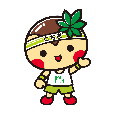 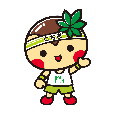 ①　横を向きます。②　左手をまっすぐ伸ばし（地平線）、右手をパー（太陽）にします。③　地平線を固定したまま太陽を上下に動かし、地平線と重なるところで手をたたいてもらいます。④　ゆっくりからだんだん速くしたり、三三七拍子のリズムで動かしたりします。①　「大きな拍手！」パン、パン、パン（大きく）②　「小さな拍手！」パン、パン、パン（小さく）③　①②を繰り返します。　　　④　途中「間抜けな拍手！」２回目の拍手は空振り＋変顔　にもチャレンジします。①　右手はパーにして前に出します。左手はグーにして胸におきます。②　「ハイ」という合図で、手を入れ替えます。③　速さを変えてやってみます。④　慣れてきたら、前はグー、胸はパーにします。⑤　最後に、手を入れ替えるときに拍手を１回してから入れ替えてみます。①　かけ声の練習をします。　　　・ファシリテーター：「じゃんけんぽん！」　　　・参加者：「ぽん！」　　②　始めは、参加者は必ずファシリテーターにあいこになるものを出します。・例：ファシリテーター（パー）→参加者（パー）　　③　慣れてきたら、勝つものを出します。　　④　最後に、負けるものを出します。①　手を開いて両手を前に出します。②　「１、２、３、４、５、６、７、８、９、１０！」のかけ声に合わせて、両手の指を１本ずつ折って数えていきます。③　次に右手と左手を１ずつずらして、指を折っていきます。④　徐々にスピードアップしてみましょう。①　手の位置を確認します。　　　・＜右手＞色を表します･･･上：赤、下：白　　　・＜左手＞はきものの種類を表します･･･上：くつ、下：げた②　ファシリテーターの指示に従って、右手と左手を組み合わせます。・例：ファシリテーター：「赤いくつ」→参加者：＜右手＞上＜左手＞上・例：ファシリテーター：「白いげた」→参加者：＜右手＞下＜左手＞下・例：ファシリテーター：「赤いげた」→参加者：＜右手＞上＜左手＞下①　ファシリテーターを中心に、参加者は円になります。②　時計回りに順番に手を叩いていきます。③　手を叩く間隔を短くしていきます。④　手を叩いている途中に、ファシリテーターが笛で合図をし、聞こえたら反対回りにします。①　円形にいすを並べ着席します。②　立ち上がって、５人勝ち抜きじゃんけんをし、勝った人から順に着席します。③　勝ち抜いて着席している人と、５回勝てずに立っている人に、今の気持ちを聞きます。④　次は、５人とあいこになったら着席します。⑤　②の時との気持ちの違いを聞きます。じゃんけんは「勝ちを争うゲーム」ですが、「ともにあいこを出そう」という意識が、学習者同士の暗黙の了解のコミュニケーションを生み出します。P６　ワークシート２①　質問に対し、２つの答えのうち自分にあてはまる方を選びます。②　その時、選んだ理由も考えておきます。③　好きな質問を選び、どちらの答えを選んだのかを理由とともに伝え合います。P７　ワークシート３①　自分の性格などについて、欠点だと思うことやマイナスイメージで捉えていることを、「否定的な私」の欄に書きます。②　①の欄に書いたことを肯定的な言い方（プラスイメージ）に言い換えるとどうなるかを考え、「肯定的な私」の欄に書き直します。　　　・例：私は　けち　です。　→　私は　倹約家　です。